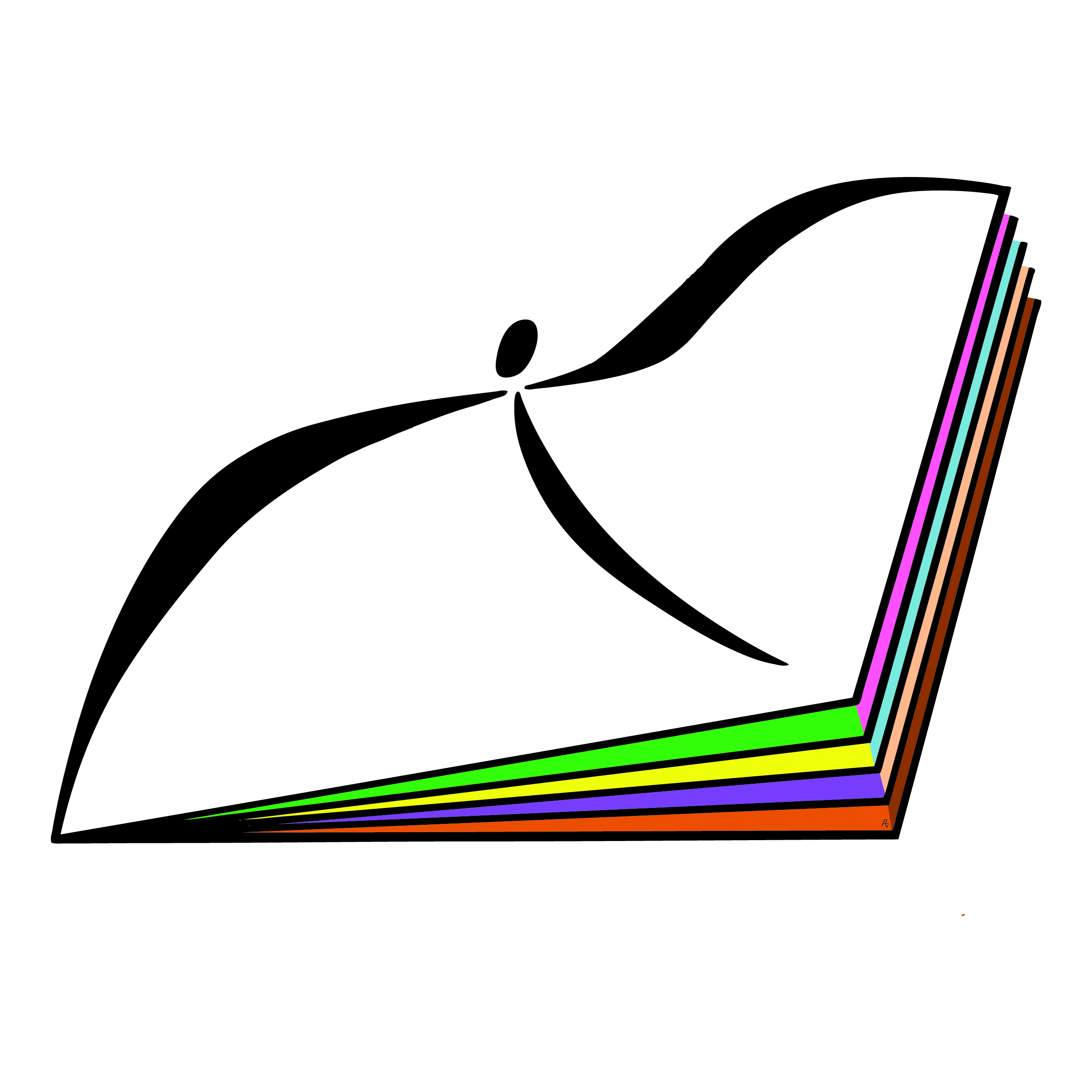                               Mākslinieciskās jaunrades centrs Praktiskās estētikas skola __________________________________________________________________________Bērnu un jauniešu mākslas, datorgrafikas un foto darbu
konkursa – izstādes „OPTISKĀ ILŪZIJA - 2” rezultātiŽŪRIJA:
Signe Žeļezņaka (māksliniece- tekstilniece, vilnas velšanas skolotāja)
Aļona Savicka (māksliniece- gleznotāja, gleznošanas un zīmēšanas skolotāja)
Jana Šķerberga (dizaina skolotāja un direktora vietniece izglītības jautājumos)N.p.kSkolaDarba nosaukumsRezultāti1.Rīgas 15.vsk.Ieskaties1.vieta2.Rīgas 15.vsk.Cīņa2.vieta3.Rīgas 19.vsk.Optiskā ilūzija (EL)Atzinība4.Rīgas 19.vsk.Optiskā ilūzija (KJB)Pateicība5.Rīgas 19.vsk.Optiskā ilūzija (KJB)Pateicība6.Rīgas 28.vsk.Rudens lapkritisAtzinība7.Rīgas 28.vsk.Vecmāmiņas austais paklājiņšAtzinība8.Rīgas 45.vsk.Dzīvs ceļšAtzinība9.Rīgas 45.vsk.Jūras zeltsPateicība10.Rīgas 45.vsk.Klusā dabaPateicība11.Rīgas 61.vsk.Nebeidzamās kāpnes3.vieta12.Rīgas 61.vsk.Vai atradīsiet ceļu2.vieta13.Rīgas 66.vsk.Reiz laukos3.vieta14.Rīgas 66.vsk.Mans kaķisAtzinība15.Rīgas 71.vsk.Pusdienu pārtraukumā/Vāru, vāru putriņuAtzinība16.Rīgas 71.vsk.Atslēgas piekariņšPateicība17.Rīgas 71.vsk.Nāc, te ir forši3.vieta18.Rīgas 71.vsk.Mājas darbs baletāAtzinība19.Rīgas 71.vsk.Tagad varu mammu neklausīt3.vieta20.Rīgas 71.vsk.Eglīte ziemassvētkiemPateicība21.Rīgas 71.vsk.Vīzija – 22.gs.skola1.vieta22.Rīgas 71.vsk.Vāvere ar riekstu3.vieta23.Rīgas 71.vsk.ZirneklisAtzinība24.Rīgas 71.vsk.Kaķa sirdsPateicība25.Rīgas 71.vsk.Dzīvā dabaAtzinība26.Rīgas 71.vsk.Ābols2.vieta27.Ziemeļvalstu ģimn.Krāsu aplis2.vieta28.Ziemeļvalstu ģimn.ParalēlesAtzinība29.Ziemeļvalstu ģimn.Ilūzija3.vieta30.Rīgas Juglas vsk.Vai melnie apļi ir vienādiAtzinība31.Rīgas Juglas vsk.Vai baltās līnijas ir taisnasAtzinība32.Rīgas Imantas vsk.Optiskā ilūzija (AB)Pateicība33.Rīgas Imantas vsk.Optiskā ilūzija (AG)Atzinība34.Rīgas Imantas vsk.Optiskā ilūzija (KLL)Atzinība35.Rīgas Ziepniekkalna vsk.Pūķa sapnisAtzinība36.Rīgas Ziepniekkalna vsk.Ceļš uz brīnumzemi2.vieta37.Rīgas Ziepniekkalna vsk.Variācijas par optisko ilūzijuPateicība38.Rīgas Ziepniekkalna vsk.GardegunisPateicība39.Rīgas Ziepniekkalna vsk.Cilvēki krāsās1.vieta40.Rīgas Ziepniekkalna vsk.Optiskais ķirbis3.vieta41.Rīgas Ziepniekkalna vsk.Iztēles acsPateicība42.Rīgas Ziepniekkalna vsk.Laika ceļojums melnajā alejāAtzinība43.Jankas Kupalas Rīgas Baltkrievu psk.Dāma ar zilajiem matiemPateicība44.PBJC AltonaLatvijas simbols auseklisAtzinība45.PBJC AltonaZirgsPateicība46.PBJC AltonaSpoguļa spulgsAtzinība47.PBJC AltonaVirtuļiPateicība48.PBJC AltonaVeltījums māksliniekam M. K. Ešeram3.vieta49.PBJC AltonaJūras zirdziņu dejaAtzinība50.PBJC AltonaSpēle ar zivīm3.vieta51.PBJC AltonaPutnu deja2.vieta52.BJC DaugmaleKalns - nīlzirgs2.vieta53.BJC DaugmaleMākonis kā aitaAtzinība54.BJC DaugmaleKalns - kamielis3.vieta55.BJC DaugmaleAtspulgsAtzinība56.BJC DaugmaleOptiskais kubs1.vieta57.BJC IK AuseklisKaravīru plāns uzbrukumamPateicība58.BJC IK AuseklisKaleidoskops3.vieta59.BJC IK AuseklisGadalaiku maiņaAtzinība60.BJC IK AuseklisKompozīcija ar melno četrstūriAtzinība61.BJC IK AuseklisRudens noskaņaPateicība62.BJC IK AuseklisDigitālā vētra2.vieta63.BJC IK AuseklisCitāda pasauleAtzinība64.BJC IK AuseklisMetamarfozaPateicība65.BJC IK AuseklisRudens koksAtzinība66.RJTC Dabaszinību sk.Diptihs2.vieta67.RJTC Dabaszinību sk.*** (LAV)3.vieta67.RJTC Dabaszinību sk.*** (KB)Atzinība69.RJTC Dabaszinību sk.Visuma zemes bumba3.vieta70.RJTC Dabaszinību sk.Lapoto strīpu strīpotās lapasAtzinība71.BJC LaimītePaklājsPateicība72.BJC LaimīteOptiskā ilūzija internetā3.vieta73.BJC LaimīteAplisAtzinība74.BJC LaimīteMaģiskais kubs3.vieta75.BJC LaimīteGadskārtas2.vieta76. BJC LaimīteSlīpās paralēlesAtzinība77.MJC Praktiskās estētikas skolaStarp mums ir dialogs3.vieta78.MJC Praktiskās estētikas skolaMeitene un Šerloks Holms3.vieta79.MJC Praktiskās estētikas skolaZirgs uz riteņiem un Harijs PotersAtzinība80.MJC Praktiskās estētikas skolaPudele un dakšaAtzinība81.MJC Praktiskās estētikas skolaTelpaAtzinība82.MJC Praktiskās estētikas skolaNepareizā skujiņaAtzinība83.MJC Praktiskās estētikas skolaBurbuļiAtzinība84.MJC Praktiskās estētikas skolaĪkstītes kritiens3.vieta85.MJC Praktiskās estētikas skolaSatikšanās ar spoku2.vieta86.MJC Praktiskās estētikas skolaBaigais pūtiens1.vieta87.MJC Praktiskās estētikas skolaEsi vērīgs3.vieta